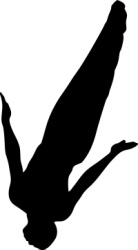 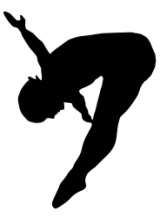 Stages :       * lundi, mardi : 30 - 31 oct                            * jeudi 4 - Vendredi 5 janvier  2018                         * lundi, mardi : 26 - 27 fév 2018                         * merc. 2 et jeudi 3 mai 2018Dates compétitions :      * 3 - 4/02 à Pérignat sur Allier                                                      * 31 mars, 1er avril : Brioude                                                      * Finale Jeunes Oullins 26 mai                                                     *Finale nationale : 2-3 juin à AgenFormation juges : BF1O : Viscomtat (63) : 21-22 octobre  BF20 : Chappes 14-15 octobre